                                        проект №____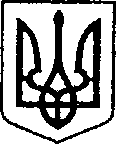      УКРАЇНА                      від ___._____ 2020 рокуЧЕРНІГІВСЬКА ОБЛАСТЬ   Н І Ж И Н С Ь К А    М І С Ь К А    Р А Д А____ сесія VIIІ скликанняР І Ш Е Н Н ЯВід «___» ___________ 2020 р.      м. Ніжин	                   № ________/2020Про втрату чинності рішення Ніжинської міської ради №9-70/2020 від 25 березня 2020 року «Про зменшення орендної плати орендарям об’єктів комунальної власності Ніжинської міської об’єднаноїтериторіальної громади на період карантину, спричиненого коронавірусом COVID-19»       Відповідно до статей 25, 26, 42, 59, 60, 73 Закону України «Про місцеве самоврядування в Україні», Закону України «Про оренду державного та комунального майна», пункту 127 Порядку передачі в оренду державного та комунального майна, затвердженого Постановою Кабінету Міністрів від 03 червня 2020 року №483 «Деякі питання оренди державного та комунального майна», враховуючи лист Директора комунального підприємства «Оренда комунального майна» №176 від 10 листопада 2020 року щодо недопущення внесення змін до договору оренди про зменшення суми орендної плати (призупинення її нарахування, тощо) протягом строку його дії, міська рада вирішила:  1.Рішення Ніжинської міської ради від 25 березня 2020 року №9-70/2020 «Про зменшення орендної плати орендарям об’єктів комунальної власності Ніжинської міської об’єднаної територіальної громади на період карантину, спричиненого коронавірусом COVID-19» (зі змінами), вважати таким, що втратило чинність.2.Управлінню комунального майна та земельних відносин Ніжинської міської ради (Онокало І.А.) та комунальному підприємству «Оренда комунального майна» (Шумейко О.М.) довести дане рішення до відома всіх балансоутримувачів майна комунальної власності та суб’єктів підприємницької діяльності.3. Начальнику відділу комунального майна управління комунального майна та земельних відносин Ніжинської міської ради (Федчун Н.О.), забезпечити оприлюднення даного рішення на офіційному сайті Ніжинської міської ради протягом п’яти робочих днів після його прийняття.4. Організацію виконання даного рішення покласти на заступника міського голови з питань діяльності виконавчих органів ради згідно з розподілом функціональних обов’язків. 5. Контроль за виконанням даного рішенням покласти на постійну комісію міської ради з питань соціально-економічного розвитку, підприємництва, інвестиційної діяльності, комунальної власності, бюджету та фінансів (голова комісії Мамедов В.Х.).Міський голова					           О.М. КодолаПодає:Начальник управління комунального майната земельних відносин Ніжинської міської ради	                    І.А. ОнокалоПогоджують:Перший заступник міського голови з питань діяльностівиконавчих органів ради                                                                  Ф.І. ВовченкоСекретар Ніжинської міської ради                                                Ю.Ю. ХоменкоНачальник відділуюридично-кадрового забезпечення апарату                                                                       В.О. Легавиконавчого комітетуНіжинської міської ради     		                    Голова постійної комісії міськоїради з питань соціально-економічного розвитку,підприємництва, інвестиційної діяльності,комунальної власності, бюджету та фінансів			       В.Х. Мамедов Голова постійної комісії міської ради з питаньрегламенту, законності, охорони прав і свобод громадян,запобігання корупції, адміністративно-територіальногоустрою, депутатської діяльності та етики                                        В.В. СалогубПояснювальна записка	Проект рішення Ніжинської міської ради «Про втрату чинності рішення Ніжинської міської ради №9-70/2020 від 25 березня 2020 року «Про зменшення орендної плати орендарям об’єктів комунальної власності Ніжинської міської об’єднаної територіальної громади на період карантину, спричиненого коронавірусом COVID-19».           Відповідно до статей 25, 26, 42, 59, 60, 73 Закону України «Про місцеве самоврядування в Україні», Закону України «Про оренду державного та комунального майна», пункту 127 Порядку передачі в оренду державного та комунального майна, затвердженого Постановою Кабінету Міністрів від 03 червня 2020 року №483 «Деякі питання оренди державного та комунального майна», враховуючи лист Директора комунального підприємства «Оренда комунального майна» №176 від 10 листопада 2020 року щодо недопущення внесення змін до договору оренди про зменшення суми орендної плати (призупинення її нарахування, тощо) протягом строку його дії, підготовлений даний проект рішення.Начальник управління                                                І.А. Онокало